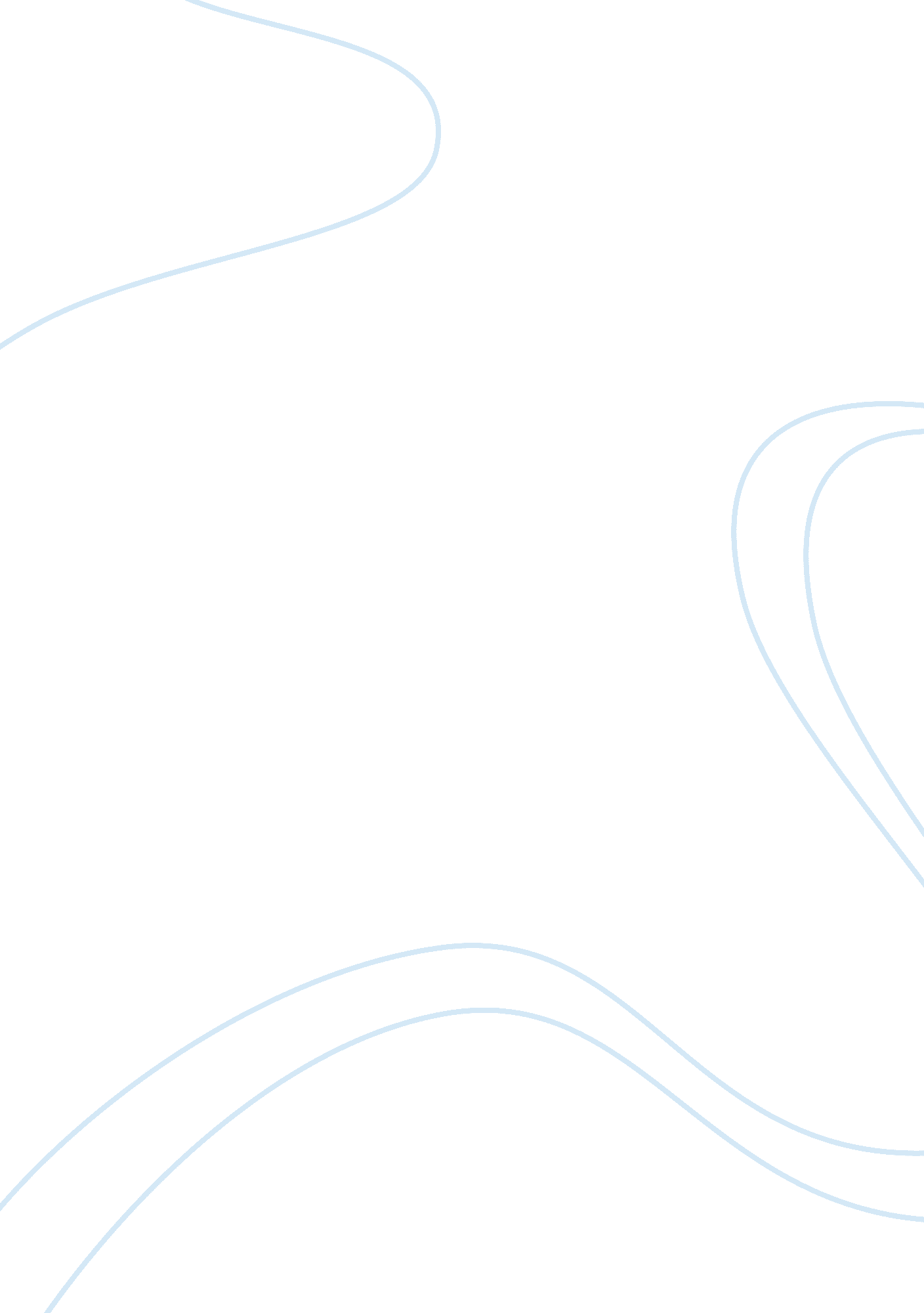 African american press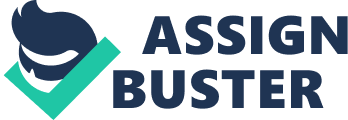 ? “ We want to plead our ain cause. Too long have others spoken for us. Too long has the public been deceived by deceit of things which concerns us in a heartfelt way. ” written on the front page of the first Afro-american owned newspaper. Freedom’s Journal. Freedom’s Journal was published on March 16. 1827 by a group of free Afro-american work forces in New York City. Freedom’s Journal was published the same twelvemonth bondage was abolished in New York and was used to counter racialist commentary published in the mainstream imperativeness. Samuel E. Cornish and John B. Russwurm served. severally. as its senior and junior editors where they worked together to print four-page. four-column hebdomadal newspapers. Though The Freedom’s Journal was non the first Afro-american paper published. it was the first Africa-American owned newspaper. Freedom’s Journal consisted of intelligence on current events. anecdotes. columns and used to turn to modern-day issues such as denouncing bondage. recommending for black people’s political rights. the right to vote. and talking out about lynching. Cornish and Russwurm desire were to give African-Americans the freedom to voice their ideas. thoughts and sentiments. They sought to better conditions for more than 300. 000 freshly freed work forces and adult females populating in the North. They fulfilled this desire. by using 14 to 44 agents each twelvemonth to roll up subscriptions. Each agent was paid $ 3 a twelvemonth for their work. To promote black accomplishments Freedom’s Journal featured lifes of famed black figures and continued to advance better life conditions by publishing schools that were unfastened to inkinesss. occupation offering and lodging listings. Freedom’s Journal. finally. circulated 11 provinces. the District of Columbia. Haiti. Europe and Canada before discontinuing publications in 1829. During that clip. Russwurm became the exclusive editor of Freedom’s Journal. after Cornish resigned in 1827. Russwurm began to advance the Colonization Movement which was frowned upon by bulk of the newspaper’s readers. The Colonization Movement was a motion that was conceived by members of the American Colonization Colony where they began repatriating free African americans back to Africa. When the Freedom’s Journal shifted in complete support of colonisation. it lost most of its readers and in March 1829 Freedom’s Journal ceased publication. Even though Freedom’s Journal existed for two old ages. its two old ages of being helped engender other documents. Since so. African American imperativeness has evolved and has well increased in the population over the old ages. After Freedom’s Journal. African americans had begun set uping and having newspapers. It began May 1829. when Cornish attempted to resuscitate the Freedom’s Journal under the name The Rights of All. nevertheless. the publication was non successful and failed after a twelvemonth. David Walker. hired as an agent for Freedom’s Journal. became a well known. anti-slavery author which was inspired by his experience with Freedom’s Journal. In 1830. Walker’s published his most celebrated publication known as Entreaty which called for slaves to arise against their Masterss. “…they want us for their slaves. and think nil of slaying us…therefore. if there is an effort made by us. kill or be killed…and believe this. that it is no more injury for you to kill a adult male who is seeking to kill you. than it is for you to take a drink of H2O when thirsty. ” ( Walker ) . Another effort at publication. Samuel Cornish. along with. Philip Bell. and Charles Bennett Ray launched The Weekly Advocate. January 1837. Later. the work forces changed the name to The Colored American March 4. 1837. The Colored American chief intent was to beef up the moral. societal. and political lift of coloured people every bit good as emancipation of slaves. The Colored American became well-known in the North because of the broad dispersed support of emancipationists. Afro-american churches and local abolishment societies. and Caucasic Alliess. The Colored American published 38 articles. going an of import paper of its clip. The last edition of The Colored American was published on Christmas twenty-four hours in 1841. Other early African American newspapers include the Provincial Freeman. published in 1854. which was the first Afro-american owned newspapers to be published in Chatham. Ontario. Canada. The North Star was an anti-slavery newspaper published in 1847 by Frederick Douglas. He subsequently agreed to unify it with the publication Liberty Party Paper with Gerrit Smith making the Frederick Douglass’ Paper. in Rochester. New York. The National Era was published in Washington. D. C. in 1847 by the American and Foreign Anti-Slavery Society. The Liberator was likely the best-known publication during the epoch. published by William Lloyd Garrison in Boston between 1831 and 1865. Other anti-slavery newspapers of note include the Friend of Man. published hebdomadally for the New York State Anti-Slavery Society from 1836 through 1842. The Emancipator. originally known as Genius of Universal Emancipation. was one of the first anti-slavery newspapers published in the United States by Benjamin Lundy in 1819 and National Anti-Slavery Standard established in 1840. All of these newspapers advocated for the abolishment of bondage and for the civil rights of all African Americans. By the start of Civil War. more than 40 black-owned and operated documents had been established throughout the United States. After the terminal of the Civil War. more than 100 newspapers were get downing to print. Many of the major Afro-american owned publications include. Baltimore African-american. besides known as The Afro. was founded by a former slave. John H. Murphy. SR. . in 1892. Today. The Afro is the longest-running Afro-american. family-owned newspaper in the United States. The Chicago Defender was founded by Robert Sengstacke. Abbott on May 5. 1905. The Chicago Defender included composing pieces from the well-known Langston Hughes. Gwendolyn Brooks and Willard Motley. The Pittsburgh Courier an Afro-american newspaper published in Pittsburgh. Pennsylvania. in 1910. The Pittsburgh Courier became the most widely circulated newspaper in America for African-Americans. During its extremum. the Pittsburgh Courier circulated around 450. 000 publications. with more than 400 employees in 14 metropoliss. The Pittsburgh Courier discussed major issues impacting Afro-american communities. It campaigned against segregation and poorness. and promoted the societal promotion of inkinesss. In the 1930s. the Pittsburgh Courier urged Black electors to vote Democrat. making a political confederation that still exist to this twenty-four hours. Other publications includes. The Philadelphia Tribune ( 1912-2001 ) . Atlanta Daily World ( 1931–2003 ) . Cleveland Call & A ; Post ( 1934-1991 ) . Los Angeles Sentinel ( 1934–2005 ) . New York Amsterdam News ( 1922–1993 ) . and Norfolk Journal and Guide ( 1921-2003 ) . With Afro-american newspaper publication on the rise. organisations to assist advance the publication began to organize to back up Afro-american journalist. In 1940. Robert Sengstacke Abbott. laminitis of Chicago Defender. along with other Afro-american publishing houses. organized the National Negro Publishers Association. The members of the National Negro Publishers Association worked together. “ harmonizing our energies in a common intent for the benefit of Negro journalism” . ( Sengstacke ) . Today. the National Negro Publishers Associations is composed of more than 200 black newspapers in the United States and the Virgin Islands. In 1975 in Washington D. C. . 44 Afro-american journalists founded the National Association of Black Journalists. The National Association of Black Journalist’ intent was to supply quality plans and services to and recommend on behalf of black journalists. These organisations are still traveling strong today and have contributed greatly to the African American population. Today. there isn’t a steadfast count of how many African American newspapers go arounding the United States. nevertheless. harmonizing to Allied Media Corporation. an cultural selling house. they have listed 250 newspapers in circulation. The National Newspaper Publishers Association. better known as the Black Press of America. aid in the publication of Afro-american owned newspapers. counts more than 200 black-owned newspapers as its rank. As you can see. since the Freedom’s Journal. the figure of newspaper publications has increased. It began with the chief intent being that Africa-Americans would lodge together to contend the changeless subjugation they were under. Now that we don’t see Afro-american subjugation. as we did so. publications has different focal points. Many of the newspapers provide intelligence and penetration on Afro-american civilization. including a assortment of positions from leaders. famous persons. trendsetters and great heads from the African-American community. The Freedom’s Journal created a new stepping rock for the Afro-american population. It provided the platform for issues and concerns pursuant to guaranting our rights to life. autonomy. and the chase of felicity. and to continue a bequest of black conservativism for coevalss to come. Mentions 2. M. A. ( n. d. ) . Early African American and Anti-Slavery Newspapers | Marjory Allen Perez. Genealogy & A ; Family History | Search Family Trees & A ; Vital Records. Retrieved August 1. 2013. from hypertext transfer protocol: //www. archives. com/experts/perez-marjory/early-african-american-and-anti-slavery-newspapers. html Black Newspapers Listing | The Network Journal. ( n. d. ) . Black Business | Black News. Career Ideas for Black Professionals. Retrieved August 1. 2013. from hypertext transfer protocol: //www. tnj. com/lists-resources/black-newspapers-listing David Walker. 1785-1830. Walker’s Appeal. in Four Articles ; Together with a Preamble. to the Coloured Citizens of the World. but in Particular. and Very Expressly. 